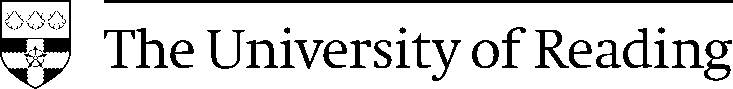 Employer Reference in support of application to thePGCertEYP with EYTS ProgrammeDear Setting ManagerApplicant Name:We have received an application for the PGCertEYP programme from the above applicant and look forward to meeting them at interview in the near future.  One of the documents candidates will be required to produce at interview is a reference in a sealed envelope from the setting manager and we thank you in advance for your assistance in providing this.We would be grateful if you would use this template for the reference.  The boxes will expand as you type. .Signed……………………………………….     		Position………………………………Name (capitals)………………………….. 		Name of Setting……………………….....Please print and give to applicant in a sealed envelope to bring to interviewPlease give key reasons why you are recommending this applicant.  Please include why they are suitable to undertake the programme.As well as offering funded places for trainees, the DfE also offer payments to settings (£7000 per trainee in 2019/20) to enable them to support trainees throughout the programme. This support will include:identifying a work based mentor who will support the applicant throughout the programme.releasing the applicant to attend all University sessions and any programme associated placementsreleasing the applicant and mentor in order for the work based support to be offered and for the mentor to complete the required paperwork as per the timetablePlease indicate how you will ensure that these requirements will be met.